Задания   XVII Всероссийской олимпиады по технологии по номинации «Культура дома и декоративно-прикладное   творчество»Школьный этап 5 класс.Теоретические задания.Кулинария.Найдите продолжение русских народных пословиц и поговорок (укажите стрелками).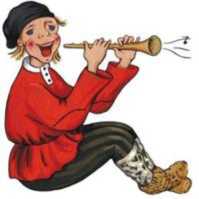 2. «Приготовьте» завтрак на пять человек, рассчитайте и вставьте пропущенные цифры в таблице:3.Предложите блюда из молока:а) для завтрака	б) обеда 	в) полдника	г) ужина	Материаловедение.Отметьте знаком «+» правильные ответы (один или несколько)4. Волокна растительного происхождения получают из:а) крапивы;б) льна;в) шерсти;        г) хлопка.Отметьте знаком “+ “ правильный ответ5. Процесс получения ткани из ниток путём их переплетения называется:а) прядением;б) ткачеством;в) отделкой.6.Покажите полотняное переплетение с помощью двух цветов, напишите названия нитей в данном переплетении:  _________ нить основы   ___________ нить уткаРукоделие7.Назовите стежок, варианты которого изображены на рисунке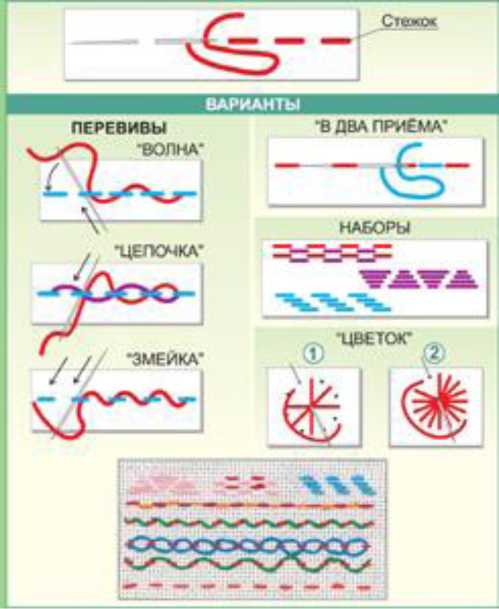 Ответ: _____________________Отметьте знаком “+ “ правильный ответ8.Начинать измерение по линейке и угольнику нужно с цифры 1а) даб) нет9. Установите, к какому этапу работы над творческим проектом относятся перечисленные виды деятельностиОтвет: А  -               ;Б -             ; В -         .Творческое задание. Вам предложен фартук:Выполните эскиз,  используя разные цвета, выбрав фартук по назначению:а) для официантов;б) для домашней кухни;в) для русского народного костюма;г) для слесарно-столярных работОпишите и внесите ответы в таблицу:а) волокнистому составу;б) по способу декоративной отделки.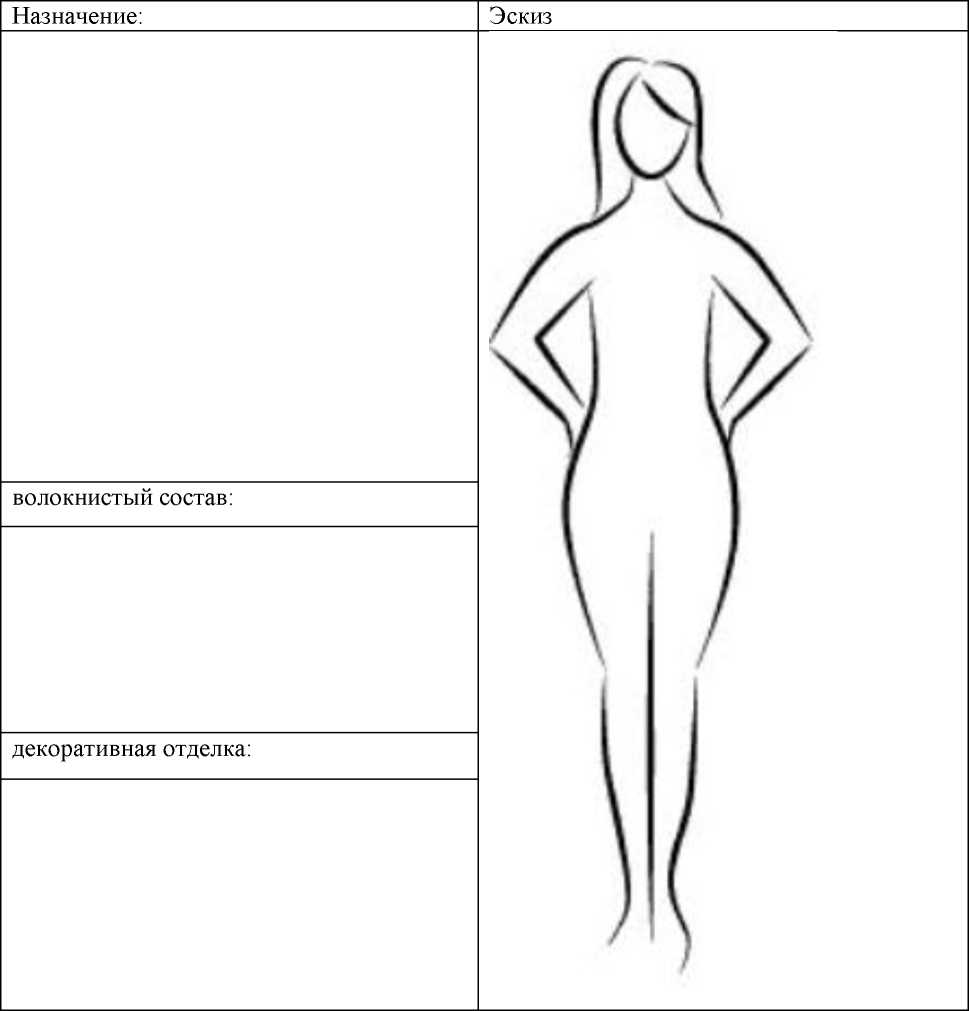 Жизнь прожить -которой гнездо свое не мило.Глупа та птица,тот и на воду дует.Кто на молоке ожегся,не суйся в воду.Не зная броду,не поле перейти.БлюдопродуктыКоличество продуктов на одного человекаКоличество продуктов на пять человек1234сложныйбутербродХлеб2 ломтикаломтиковсложныйбутербродКолбаса30 гсложныйбутербродСыр30 гсложныйбутербродзелень, овощи10 гЧайЗаварка5 гЧайСахарЭтапЭтапДеятельностьДеятельностьАПоисковый 1Разработка конструкцииПодбор материалов и инструментовОрганизация рабочего местаИзготовление изделияПодсчёт затрат на изготовление изделияБТехнологический2Контроль качества изделияИспытание изделияАнализ изделияЗащита проектаВЗаключительный3Выбор темыОбоснование потребностиФормулирование  требованийРазработка вариантов изделияВыбор лучшего варианта изделия